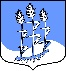 Администрация муниципального образованияГостицкое сельское поселениеСланцевского муниципального района Ленинградской областиРАСПОРЯЖЕНИЕО предоставлении ежегодного дополнительного оплачиваемого отпуска муниципальным служащимГостицкого сельского поселенияВ соответствии с Федеральным законом от 01.05.2017 № 90-оз «О внесении изменений в статью 21 Федерального закона «О муниципальной службе в Российской Федерации» и статьёй 10 областного закона Ленинградской области от 15.01.2018 № 10-оз «О внесении изменений в областные законы «О правовом регулировании государственной гражданской службы Ленинградской области» и «О правовом регулировании муниципальной службы в Ленинградской области»: Сверх основного ежегодного оплачиваемого отпуска муниципальному  служащему Гостицкого сельского поселения за выслугу лет предоставлять ежегодный дополнительный оплачиваемый отпуск с учетом следующей продолжительности стажа муниципальной службы (полных лет на начало рабочего (служебного) года, за который предоставляется отпуск):при стаже от 1 года до 5 лет - 1 календарный день;при стаже от 5 до 10 лет       -  5 календарных дней;при стаже от 10 до 15 лет     -  7 календарных дней;при стаже 15 лет и более      - 10 календарных дней.2.       Ответственному за кадровое делопроизводство:- ознакомить с данным распоряжением муниципальных служащих Гостицкого сельского поселения под роспись.3. Данное распоряжение распространяется на правоотношения, возникшие с 27 января 2018 года.Глава администрации                                                                         В.Ф. ЛебедевОзнакомлены:_______________________ Фатеев В.В.____________________ Пантелеева Т.М.____________________ Васильева С.О._______________________  Никифорчин П.П. 02.03,2018№ 4-р